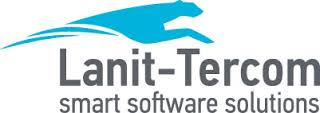 Position - DeveloperJob description:The company Lanit Int has set up one of the offices in Italy (Lanit-Tercom Italy S.R.L) to expand its development team. We are searching for the specialists to participate in the following project:develop the family of products for e-learning combining the high technical quality with the content, design, and educational principles that exist for the world premier publishing brand, McGraw-Hill, who has several thousand people producing, marketing and selling the products.Technically, we have implemented our own functional programming language to do this as the exact same application has to run natively on Flash, iPad, iPhone, Android, Windows, Mac, Linux and HTML5. The range of work spans from implementing user interfaces and products, working on optimizing compilers, designing and implementing new Domain Specific Languages to allow non-programmers to make products, picture manipulation/3d processing, layout engines and much more.Working conditions:Work in professional international teamInteresting tasks including research workCompetitive level of salaryProfessional training programsFull paid vacationsOpportunity to work in a flexible schedulePrincipal Duties and Responsibilities:Development of key system componentsPlanning development tasksRegular coordination with the customerTaking in consideration different platforms features during developmentDesired Skills and Experience:Knowlege of any of the following languages: C#, PHP, Python, Java, Delphi, Javascript, C++ and any otherExperience in programming more than 3 yearsFunctional language knowledge is a big advantage (F#, LUA, Haskell, Scala etc.)English language for communication and technical discussion as the main customer is in the USCreative approach in development, the ability to find the effective and elegant solution for the technical tasksContact: ing. Marco Giannini, m.giannini@tiscali.it